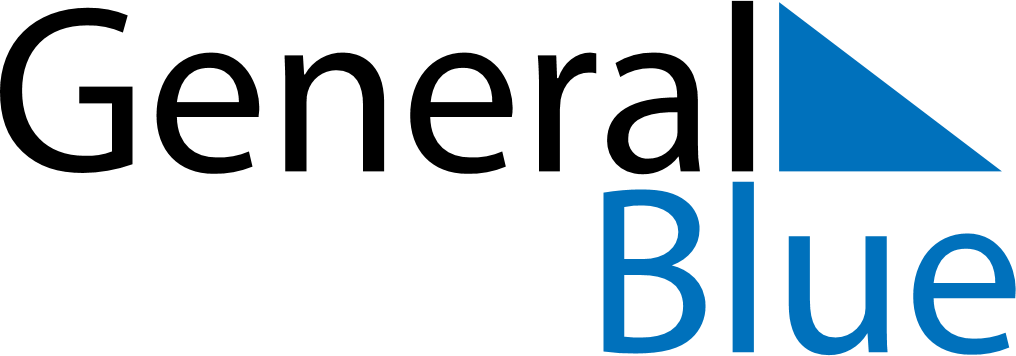 July 2027July 2027July 2027ChileChileMondayTuesdayWednesdayThursdayFridaySaturdaySunday123456789101112131415161718Our Lady of Mount Carmel19202122232425262728293031